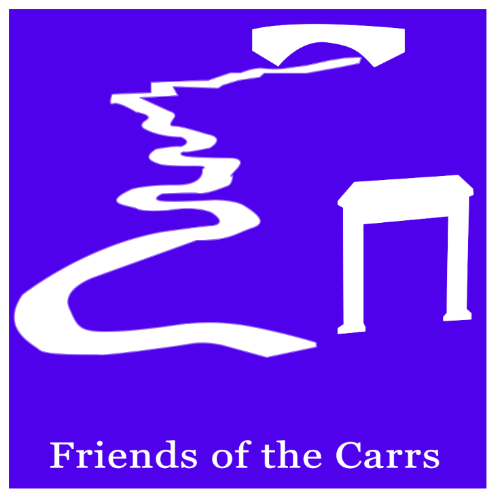 FRIENDS OF THE CARRSEVENTS CALENDAR 2023On the second Wednesday of every month there will be an open working party.  We meet in Twinnies Car Park at 10.00 a.m., when details of the day’s jobs will be explained. We work from 10.00 to 12.00, but any time you can spare would be appreciated. There will be something to suit everyone, from litter picking to fence repairing and ditch digging.  The only equipment you will need will be strong footwear and gloves.  For all other events, meet in the Parish Hall car park. *Some events require pre-registration with Eventbrite.Wednesday April 12th			Working PartySunday May 7th				Coronation CelebrationWednesday May 10th 			Working PartyWednesday May 17th 	*Batty about Bats - Bat walk 8.45p.m.- 10.00 pm. (See Eventbrite web site or notice boards for details)Wednesday June 7th	*Forage Box – forage and balsam bash (9.00am – 1.00pm)Saturday June 10th	*Ecology walk between Wilmslow and Alderley Edge led by Dr. John HandleyWednesday June 14th			NO working PartySunday June 18th	Balsam bash starting from Parish allHall 2-4pmWednesday July 12th 	Working Party Balsam bashingFor further information contact ian.baillie@friendsofthecarrs.org.uk